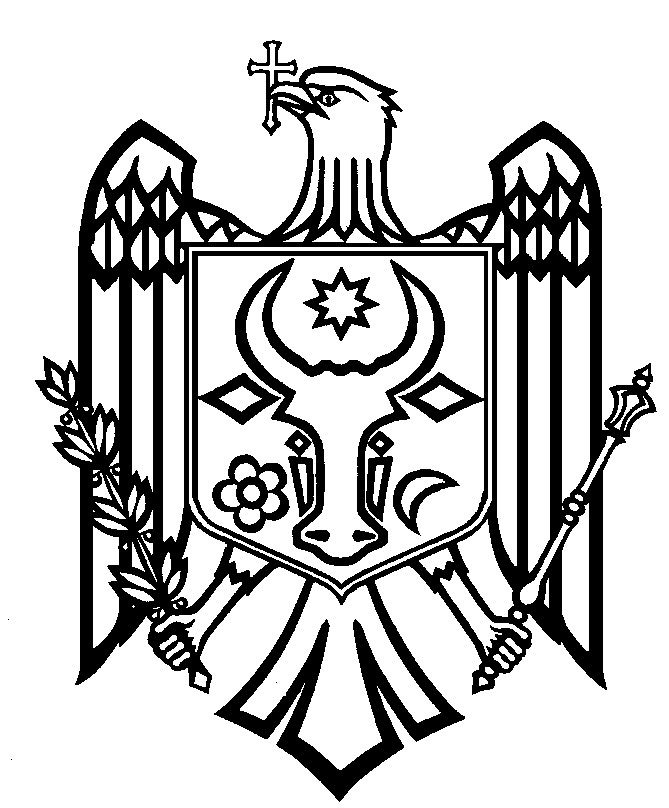 HOTĂRÂREprivind Ordinea de zi a ședinței Consiliului de Observatori al IPNA Compania „Teleradio-Moldova”În conformitate cu prevederile art. 56 alin. 6-9, art. 58, art. 60, art. 61 din Codul audiovizualului al Republicii Moldova, în baza cap. VI pct. 1-4, cap. VII pct. 1-3, pct. 8, cap. IX, cap. X, din Statutul Instituţiei Publice Naţionale a Audiovizualului Compania "Teleradio-Moldova", aprobat prin Hotărârea Consiliului de Observatori nr. 87 din 30.08.2013 şi în baza pct. 21-44 din Regulamentul Consiliului de Observatori al Instituţiei Publice Naţionale a Audiovizualului Compania „Teleradio-Moldova”, modificat prin Hotărârile Consiliului de Observatori nr. 11 din 17.03.2015 și nr. 52 din 23.05.2016Consiliul de ObservatoriHOTĂRĂŞTE:1. Se aprobă următoarea Ordine de zi a şedinţei Consiliului de Observatori al IPNA Compania „Teleradio-Moldova”:1.  Raportul IPNA Compania „Teleradio-Moldova” privind repartizarea timpilor de antena, inclusiv contra plată, şi alte servicii conexe oferite concurenților electorali pentru prima săptămână a campaniei electorale în alegerile prezidenţiale din 30 octombrie 2016 pentru TV Moldova 1, TV Moldova 2, Radio Moldova şi Radio Moldova Tineret”.2.  Aprobarea modificării Planului de finanțare pentru 2016 al IPNA Compania „Teleradio-Moldova”, conform Legii bugetului de stat pentru anul 2016.3.  Proiectul Caietului de sarcini al IPNA Compania „Teleradio-Moldova” pentru anul 2017 (Declaraţia Politicii Editoriale).2. Prezenta hotărâre intră în vigoare la data adoptării.Prezenta hotărâre a fost adoptată cu votul a 6 membri ai Consiliului de Observatori „PRO” – 6 voturi (D.Deleu; N.Spătaru; L.Gurez; V.Țapeș; L.Vasilache;  M.Țurcan).Preşedintele Consiliului de Observatori               		     		 	     Doina DELEUSecretarul Consiliului de Observatori               		     	   	 Anastasia MUNTEANU